MINISTRY OF EDUCATION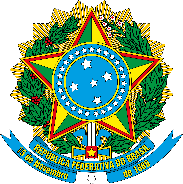 FEDERAL UNIVERSITY OF CEARÁOFFICE OF THE VICE PROVOST FOR RESEARCH AND GRADUATE STUDIESCOORDINATING OFFICE FOR RESEARCH 		         DIRECTORATE OF RESEARCH STATEMENT	I hereby declare, to all intents and purposes, that XXXXXXXXXXXXXX was the holder of a scholarship under the Institutional Program for Undergraduate Research Scholarships – PIBIC, and participated in the research project titled ‘XXXXXXXXXXXXXXXXXXXXXX’, under the supervision of Professor XXXXXXXXXXXXXXXXXX, on a monthly workload of XX hours, during the period mentioned below:• PIBIC/ICT Funcap – 01 August 2018 to 31 January 2019.Fortaleza, 23 February 2020[Signature]XXXXXXXXXXXXXXXXXHead of ResearchCampus do Pici. Bloco 848. Caixa Postal 12.140 – CEP: 60.021-970 – Fortaleza-CearáPhone no.: +55 85 3366-9945 – Fax no.: +55 85 3366-9941 – Email address: coordpq@ufc.br